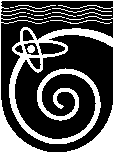 16 февраля 2015 Заключение(дополнительно к заключениям от 14.01.2015 №25, от 26.01.2015 25/1)на проект решения Совета депутатов города Протвино «О внесении изменений в решение Совета депутатов г. Протвино от 01.12.2014  № 15/6 «О бюджете муниципального образования «Городской округ Протвино» на 2015 год и на плановый период 2016 и 2017 годов»Настоящее заключение подготовлено в соответствии со статьей 157 Бюджетного кодекса Российской Федерации (далее - БК РФ), пунктом 7.4. Положения о бюджетном процессе в городе Протвино, утвержденного решением Совета депутатов города Протвино от 30.09.2013 № 427/67, статьей 10 Положения о Контрольно-счетной палате города Протвино, утвержденного решением Совета депутатов города Протвино от 24.06.2013г. № 408/64 (с изменениями от 02.12.2013 № 457/70).Дополнительные изменения в проект решения Совета депутатов города Протвино «О внесении изменений в решение Совета депутатов г. Протвино от 01.12.2014г.  № 15/6 «О бюджете муниципального образования «Городской округ Протвино» на 2015 год и на плановый период 2016 и 2017 годов»  (далее – Проект решения) представлены на рассмотрение в Контрольно-счетную палату города Протвино заместителем  главы Администрации – начальником управления территориальной безопасности и мобилизационной работы, временно выполняющим исполнительно-распорядительные полномочия по руководству Администрацией города Протвино Д.П. Витягловским для рассмотрения Советом депутатов города Протвино на заседании 16.02.2015 с сопроводительным письмом от 09.02.2015 № 173/10-11.Изменения в бюджет городского округа Протвино на 2015 год и на плановый период 2016 и 2017 годов вносятся первый раз. Проект решения вносится третий раз (с изменениями и дополнениями).1. Проектом решения предлагается:  Изменить основные параметры бюджета на 2015 год в следующем порядке:тыс. рублей2. Внесение изменений в  доходную часть бюджета города Протвино на 2015 год предлагается с нарушением бюджетного законодательства:- отражение в доходной части бюджета возврата остатков субсидий, субвенций и иных межбюджетных трансфертов, имеющих целевое назначение, прошлых лет из бюджетов городских округов в сумме (-23501,0) тыс. рублей,                               КБК 0012190400004 0000151, искажает плановые показатели доходов 2015 года и необоснованно увеличивает дефицит местного бюджета на (-23501,0) тыс. рублей;- отражение в доходной части бюджета прочих поступлений от денежных взысканий (штрафов) и иных сумм в возмещение ущерба, зачисляемых в бюджеты городских округов в сумме 2191,0 тыс. рублей (КБК 00111690040040000140) не предусматривает возмещение бюджету города причиненного ущерба в сумме 16 419,5 тыс. рублей по нарушениям,  допущенным при строительстве здания детского сада по ул. Южная, а так же ущерба причиненного бюджету городского округа Протвино по прочим выявленным нарушениям в сумме 1608,2 тыс. рублей (16 419,5 + 1 608,2 = 18 027,7) .Вместе с тем, расходы на возмещение ущерба бюджету Московской области запланированы в 2015 году в полном объеме.Возмещение бюджету города причиненного ущерба не запланировано также и в плановом периоде 2016 и 2017 годов.Таким образом, возместив ущерб бюджету Московской области из бюджета города Протвино, не планируются поступления от возмещения ущерба в  бюджет города Протвино.3. Внесение изменений в  источники внутреннего финансирования дефицита бюджета города Протвино на 2015 год предлагается с нарушением бюджетного законодательства.3.1. В составе источников финансирования дефицита бюджета предлагается изменение остатков средств на счетах по учету средств бюджета в сумме 33 901,0 тыс. рублей. В ответ на запрос Контрольно-счетной палаты города Протвино финансовым управлением Администрации города Протвино  (исх.№74/10-11 от 23.01.2015) сообщены суммы остатков средств на едином счете местного бюджета. Исходя из представленной информации, по состоянию на 01.01.2015 остаток составил 46 188 671,65 рублей, в том числе остаток целевых средств, переданных из федерального бюджета - 19 798 632 рублей, остаток целевых средств, переданных из бюджета Московской области 3 702 240,81рублей. Таким образом, на едином счете местного бюджета остаток средств местного бюджета на 01.01.2015 составил 22 687 798,84 рублей (46 188 671,65 - 19 798 632,0 - 3 702 240,81 = 22 687 798,84).Остаток средств местного бюджета на 01.01.2015 в сумме 22 687,8 тыс. рублей не покрывает дефицит в сумме 33 901,0 тыс. рублей.Других источников покрытия внутреннего дефицита местного бюджета город в 2015 году не имеет в виду ограничений по наращиванию муниципального долга.Таким образом, установление дефицита местного бюджета в размере 12,0% к сумме доходов бюджета без учета объема безвозмездных поступлений и поступлений налоговых доходов по дополнительным нормативам отчислений считаем неправомерным. Повторно обращаем внимание на неправильный расчет дефицита бюджета.3.2.  В приложения №3 к Проекту решения «Источники внутреннего финансирования дефицита бюджета муниципального образования "Городской округ Протвино" на 2015 год» дефицит бюджета в размере 8,3% предлагается погасить за счет остатка средств по состоянию на 01.01.2015. Источник погашения дефицита в размере 3,7 % (12,0 % - 8,3% =3,7 %) Проектом решения не определен:4. Предлагаемое Проектом решения сокращение и увеличение отдельных бюджетных ассигнований в целом приводит к  увеличению расходной части бюджета:- в 2015 году на сумму 71195,0 тыс. рублей;- в 2016 году на сумму 36343,0 тыс. рублей;- в 2017 году на сумму 33241,0 тыс. рублей.Изменение бюджетных ассигнований в 2015 году представлено следующими показателями:В связи с отражением в бюджете города уточненных объемов субсидии из бюджета Московской области на закупку автотранспортных средств и коммунальной техники в соответствии с постановлением Правительства Московской области от 15.12.2014 № 1090/50 «О внесении изменений в государственную программу Московской области «Развитие жилищно-коммунального хозяйства» на 2014-2018 годы» в сумме  3 309,9 тыс. рублей, изменения необходимо внести в части средств бюджета города Протвино в сумме 584,1 тыс. рублей, а не 594,0 тыс. рублей, как предложено Проектом решения. Отклонение составляет 9,9 тыс. рублей.Расходы на возмещение нанесенного Московской области ущерба по предписаниям Контрольно-счетной палаты Московской области в сумме 16 421,0 тыс. рублей (18 612,0-2191,0), не имея источника погашения, прогнозируются Проектом решения как неэффективные и не позволяют увеличить расходы местного бюджета в соответствии с расходными обязательствами города.Расходы 2016 и 2017 годов уточняются за счет увеличения средств, переданных из вышестоящих бюджетов. Вывод:Администрации города Протвино предлагается доработать Проект, учесть рекомендации Контрольно-счетной палаты, а также устранить  вышеизложенные ошибки и нарушения.По результатам проведенной экспертизы Контрольно-счетная палата города  Протвино предлагает  Совету депутатов города Протвино  проект решения Совета депутатов города Протвино «О внесении изменений в решение Совета депутатов г. Протвино от 01.12.2014 № 15/6 «О бюджете муниципального образования «Городской округ Протвино» на 2015 год и на плановый период 2016 и 2017 годов» рассмотреть с учетом с учетом вышеизложенных замечаний и предложений. ПредседательКонтрольно-счетной палаты города Протвино                                               	      Т.Е. ВласовецКОНТРОЛЬНО-СЧЕТНАЯ ПАЛАТАГОРОДА ПРОТВИНОКОНТРОЛЬНО-СЧЕТНАЯ ПАЛАТАГОРОДА ПРОТВИНО142280, г.Протвино Московской области, ул. Московская, д.5 Тел.: 8 (4967) 34-17-588 (915) 018-97-33E-mail:kspprotvino@mail.ru                                      Параметры бюджета2015 годаУтвержденный бюджет (в ред. решения от 01.12.2014 №15/6)Проект решенияИзмененияОбоснования предлагаемых измененийДоходы837 671885 365+ 47 694    Увеличение объема на 47 694,0 тыс. рублей, в том числе:- увеличение налоговых доходов    27253,0 тыс. рублей;- увеличение неналоговых доходов (возмещение ущерба) 2191,0 тыс. рублей;- увеличение безвозмездных поступлений от других бюджетов бюджетной системы РФ в сумме 41751,0 тыс. рублей;- возврат остатков субсидий, субвенций и иных межбюджетных трансфертов, имеющих целевое назначение, прошлых лет из бюджетов городских округов в сумме (-23501,0) тыс. рублейРасходы848 071919 266+71 195    Направляются на расходы:- поступления из областного и федерального бюджетов в сумме  41751,0 тыс. рублей; - поступления от налоговых и неналоговых доходов в сумме 29444,0 тыс. рублей. Дефицит(-)-10 400-33 901- 23 501      Размер дефицита увеличивается на 8,0%  и запланирован в размере 12,0% к сумме доходов бюджета без учета объема безвозмездных поступлений и поступлений налоговых доходов по дополнительным нормативам отчислений.     Предлагается 23 501 тыс.рублей (8,3%) погасить за счет снижения остатков средств на счете местного бюджета по состоянию на 01.01.2015г.       Дефицит бюджета превышает установленные ст. 92.1 БК РФ 10% для местных бюджетов.КодНаименование показателя2015 годУточнение, 
суммаУточненный план на 2015 год12345Дефицит (-) бюджета муниципального образования 
"Городской округ Протвино"-10 400-23 501-33 901Дефицит в процентах к общей сумме доходов без учета безвозмездных поступлений и (или) поступлений налоговых доходов по дополнительным нормативам отчислений4%+8,0%12,0%в том числе дефицит за счет остатка средств по состоянию на 01.01.20150%+8,3%8,3%Наименование расходовСумма, тыс. рублейУвеличение расходов за счет целевых средств переданных из  вышестоящих бюджетов   41 110,0 тыс. рублейУвеличение расходов за счет целевых средств переданных из  вышестоящих бюджетов   41 110,0 тыс. рублейЗакупка автотранспортных средств и коммунальной техники (субсидия)+ 3 310,0Обеспечение жилыми помещениями отдельных категорий ветеранов, предусмотренных частью 2 статьи 1 Закона Московской области № 125/2006-ОЗ "Об обеспечении жилыми помещениями за счет средств федерального бюджета отдельных категорий ветеранов, инвалидов и семей, имеющих детей-инвалидов (субвенция)+2,0Обеспечение полноценным питанием беременных женщин, кормящих матерей, а также детей в возрасте до трех лет в Московской области (субвенция)+5 582,0Осуществление государственных полномочий в соответствии с Законом Московской области №107/2014-ОЗ "О наделении органов местного самоуправления муниципальных образований Московской области отдельными  государственными полномочиями Московской области" (субвенция)+6 991,0Осуществление полномочий по первичному воинскому учету на территориях, где отсутствуют военные комиссариаты (субвенция)-374,0Развитие и поддержка социальной, инженерной и инновационной инфраструктуры наукоградов РФ+18 939,0Прочие межбюджетные трансферты в соответствии с законом Московской области № 159/2014-ОЗ «О дополнительных мероприятиях по развитию жилищно-коммунального хозяйства и социально-культурной сферы на 2015 год и на плановый период 2016 и 2017 годов»+6 660,0Увеличение расходов за счет увеличения налоговых и  неналоговых доходов и дотации на выравнивание бюджетной обеспеченности   30 085,0 тыс. рублейУвеличение расходов за счет увеличения налоговых и  неналоговых доходов и дотации на выравнивание бюджетной обеспеченности   30 085,0 тыс. рублейВозмещение нанесенного Московской области ущерба   по предписаниям Контрольно-счетной палаты Московской области+18 612,0Ремонт  и капитальный ремонт внутриквартальных проездов+ 1 000,00Ремонт колодцев  инженерных коммуникаций и дождеприемников+500,0Разработка комплексной схемы организации дорожного движения +1 500,0Ремонт тротуаров и пешеходных дорожек+1 000,0Обустройство контейнерных площадок+1 000,0Обеспечение деятельности  подведомственных   учреждений дошкольного образования+2 850,0Мероприятия по развитию и поддержке социальной, инженерной и инновационной инфраструктуры г. Протвино как наукограда, за счет средств местного бюджета (разработка проектно - сметной документации и осуществление строительного контроля в системе дошкольного образования)+ 167,0Питание детей инвалидов, детей - сирот  и детей, оставшихся без попечения родителей, детей с туберкулезной интоксикацией, а так же находящихся в трудной жизненной ситуации, обучающихся в муниципальных дошкольных образовательных учреждениях + 313,0Осуществление содержания помещений, зданий муниципальных образовательных учреждений в надлежащем состоянии, обустройство прилегающей к ним территории и обеспечение сохранности имущества+3 143,0ИТОГО:+ 71 195,0